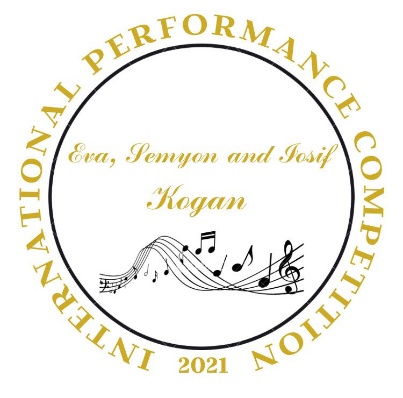 ПоложениеI Международного конкурса инструментального исполнительства имени Евы, Иосифа и Cемена Коган1-10 декабря 2021 годаг.Алматы, Республика Казахстан(онлайн формат)Организаторы конкурса: «Art Forum of Kazakhstan» и Казахская национальная консерватория имени Курмангазы в рамках 30-летия Независимости КазахстанаКонкурс проводиться при поддержке:Акимата города АлматыПартии «Nur Otan»Казахской государственной филармонии имени ЖамбылаПроектного офиса «Рухани Жаңғыру» города АлматыЧастного фонда «Art-Mirai»Центра Музыки и Искусства «PIANOS»Союза композиторов КазахстанаРеспубликанского еврейского Благотворительного общественного объединения «Центр заботы Хэсэд Полина»Молодежного крыла «Jas Otan»1. Цели и задачи конкурса:развитие лучших образцов современного искусства  возрождение, сохранение и показ национальной культуры развитие и пропаганда творчествa казахстанских композитороввыявление и поддержка талантливой молодежисовершенствование уровня исполнительского мастерствастимулирование творческого потенциала детей и молодежи2. Конкурс проводится по номинациям: «Фортепиано»«Струнные инструменты» (скрипка, альт, виолончель, контрабас, арфа)«Духовые и ударные инструменты» (деревянные духовые, медные духовые и ударные инструменты)«Ансамблевое искусство» (любые инструментальные ансамбли от 2-х до 9 участников)«Концертмейстерское мастерство» (концертмейстеры струнных, духовых, ударных инструментов и вокалистов)3. Возрастные категории: I возрастная группа до 9 лет (включительно)II возрастная группа 10-12 летIII возрастная группа 13-15 летIV возрастная группа 16-19 летV возрастная группа 20-29 летДля номинации «Ансамблевое искусство» и «Концертмейстерское мастерство» возрастные категории не предусматриваются.4. Программные требования:Номинация «Фортепиано»I возрастная группа до 9 лет1-тур: 1. Полифоническое произведение2. Крупная форма: соната или сонатина (I или II и III части), вариации композиторов эпохи классицизма3. Виртуозный этюд2-тур: Свободная программа по выбору исполнителя с обязательным исполнением произведения композитора страны участника (общая продолжительность программы не более 10 минут)II возрастная группа 10-12 лет1-тур:1. Полифоническое произведение2. Крупная форма: соната или сонатина (I или II и III части), вариации композиторов эпохи классицизма3. Виртуозный этюд2-тур: Свободная программа по выбору исполнителя с обязательным исполнением произведения композитора страны участника (общая продолжительность программы не более 15 минут).III возрастная группа 13-15 лет1-тур:1. Полифоническое произведение композитора эпохи барокко или композиторов ХХ века2. Произведение крупной формы: соната венских классиков (И.Гайдн, В.А.Моцарт, Л.Бетховен) I или II и III части3. Концертный этюд (виртуозный)2-тур: Свободная программа по выбору исполнителя с обязательным исполнением произведения композитора страны участника (общая продолжительность программы от 10 до 20 минут).IV возрастная группа 16-19 лет1-тур:1. Полифоническое произведение композитора эпохи барокко или композитора ХХ века2. Произведение крупной формы: соната венских классиков (И.Гайдн, В.А.Моцарт, Л.Бетховен) I или II и III части3. Концертный этюд (виртуозный)2-тур: Свободная программа по выбору исполнителя с обязательным исполнением произведения композитора страны участника (общая продолжительность программы от 10 до 20 минут).V возрастная группа 20-29 лет1-тур:1. Полифоническое произведение композитора эпохи барокко или композитора ХХ века2. Произведение крупной формы: соната (И.Гайдн, В.А.Моцарт, Л.Бетховен) I или II и III части3. Произведение композитора страны участника2-тур: Свободная программа по выбору участника (не менее 15 и не более 25 минут).Номинация «Струнные инструменты»I возрастная группа до 9 лет1-тур:1. Часть концерта2. Этюд2-тур:Свободная программа по выбору исполнителя с обязательным исполнением произведения композитора страны участника (общая продолжительность программы не более 10 минут).II возрастная группа 10-12 лет1-тур:1. Часть концерта2. Этюд2-тур:Свободная программа по выбору исполнителя с обязательным исполнением произведения композитора страны участника (общая продолжительность программы от 10 до 15 минут).III возрастная группа 13-15 лет1-тур:1. 2 части из старинной сонаты2. Концерт (I часть с каденцией или II-III части)3. Этюд или каприс2-тур:Свободная программа по выбору исполнителя с обязательным исполнением произведения композитора страны участника (общая продолжительность программы от 10 до 20 минут).IV возрастная группа 16-19 лет1-тур:1. 2 разнохарактерные части полифонического произведения2. Концерт (I часть с каденцией или II-III части)3. Этюд или каприс2-тур:Свободная программа по выбору исполнителя с обязательным исполнением произведения композитора страны участника (общая продолжительность программы от 10 до 20 минут).V возрастная группа 20-29 лет1-тур:1. 2 разнохарактерные части полифонического произведения2. Концерт (I часть с каденцией или II-III части)3. Этюд или каприс2-тур:Свободная программа по выбору исполнителя с обязательным исполнением произведения композитора страны участника (общая продолжительность программы от 15 до 25 минут)Номинация «Духовые и ударные инструменты»I возрастная группа до 9 лет1-тур:1. Крупная форма: концерт, соната (I или II-III части), сонатина или вариации2. 2 разнохарактерных произведения2-тур:Свободная программа по выбору исполнителя с обязательным исполнением произведения композитора страны участника (общая продолжительность программы не более 10 минут)II возрастная группа 10-12 лет1-тур:1. Крупная форма: концерт, соната (I или II-III части), сонатина или вариации2. 2 разнохарактерных произведения2-тур:Свободная программа по выбору исполнителя с обязательным исполнением произведения композитора страны участника (общая продолжительность программы от 10 до 15 минут)III возрастная группа 13-15 лет1-тур:1. Крупная форма: соната (I или II-III части) или концерт (I часть с каденцией или II-III части)2. 2 разнохарактерных произведения2-тур:Свободная программа по выбору исполнителя с обязательным исполнением произведения композитора страны участника (общая продолжительность программы от 10 до 20 минут)IV возрастная группа 16-19 лет1-тур:1. Крупная форма: соната (I или II-III части) или концерт (I часть с каденцией или II-III части)2. 2 разнохарактерных произведения2-тур:Свободная программа по выбору с обязательным исполнением произведение композитора страны участника (общая продолжительность программы от 10 до 20 минут)V возрастная группа 20-29 лет1-тур:1. Крупная форма: соната (I или II-III части) или концерт (I часть с каденцией или II-III части)2. 2 разнохарактерных произведения2-тур:Свободная программа по выбору исполнителя с обязательным исполнением произведения композитора страны участника (общая продолжительность программы от 15 до 25 минут)Номинация «Ансамблевое искусство»1. Часть крупной формы композитора эпохи классицизма2. Произведение (или его части) композитора XIX – XX вв. (общая продолжительность от 10 до 20 минут)Номинация «Концертмейстерское мастерство»Для концертмейстеров струнных, духовых и ударных инструментов:1. Произведение крупной формы по выбору исполнителя: концерт (I или II-III части), концертная пьеса2. Произведение композитора страны участника (общая продолжительность программы от 10 до 20 минут).Для концертмейстеров академического вокала:1. Ария из оперы или оратории композиторов XVIII-XX в.в.2. Романс русского или западно-европейского композитора3. Произведение композитора страны участника (общая продолжительность программы от 10 до 20 минут)5. Условия конкурса:Для номинаций: «Фортепиано», «Струнные инструменты», «Духовые и ударные инструменты» конкурс состоит из двух туров: отборочного и финального.Для номинаций: «Ансамблевое искусство» и «Концертмейстерское мастерство» конкурс состоит из одного тура.Участник предоставляет ссылку на видеозапись, опубликованную в интернете на канале YouTube c открытым доступом к ссылке (1 и 2 туры). Видеозапись должна быть записана одним или несколькими видеофайлами для каждого тура отдельно (по выбору конкурсанта допустима запись исполнения программы целиком одним файлом или частями). Видеозапись не должна быть опубликована не ранее чем 1 октября 2021 года и должна соответствовать концертным критериям. Все произведения исполняются на память, участники номинации «Ансамблевое искусство» и «Концертмейстерское мастерство» исполняют по нотам. Очередность исполнения произведений устанавливается самими участниками, согласно программным требованиям. Выступления будут оцениваться по 25-балльной системе.Видеосъемка должна проводиться без выключения и остановки видеокамеры с начала и до конца исполняемого произведения. Во время исполнения программы в кадре должны быть отчетливо видны конкурсант (конкурсанты), инструмент (инструменты) и концертмейстер. Исполнение конкурсной программы производится только в сопровождении акустического фортепиано (рояля). Исполнение под фонограмму не допускается. В описании видеозаписи указать следующие сведения:1) Фамилия и имя конкурсанта2) номинация, возрастная категория, инструмент3) страна, город, название учебного заведения4) конкурсная программа, номер тура5) ФИО педагога6) ФИО концертмейстера6. Жюри конкурса:    В составе жюри конкурса известные педагоги, профессора и доценты, исполнители - солисты, искусствоведы, музыкальные критики из США, Канады, Европы, России, Казахстана, Кыргызстана, Белоруссии, Украины, Грузии и Израиля.       Жюри конкурса имеет право делить премии или не присуждать любую из них. Решения жюри являются окончательными и пересмотру не подлежат. Участники, занявшие призовые места (I, II, III), награждаются Дипломами с присвоением звания лауреата. Участники показавший высокий уровень, но не вошедшие в число призеров награждаются Дипломами с присвоением звания дипломанта конкурса. Обладателям Гран-при предусмотрены денежные призы. Дополнительно будут учреждаться денежные призы лауреатам по решению жюри, нотные наборы, специальные дипломы и призы от партнеров конкурса, а также именные призы Евы, Семена и Иосифа Коган.  Победители конкурса приглашаются на концерты, которые будут проходить в рамках следующих конкурсов.      Подав заявку, участник дает согласие ОРГКОМИТЕТУ на обработку персональных данных, высланных по электронной почте и размещение на официальном сайте. 7. Финансовые условия:Вступительные взносыДля конкурсантов из Республики Казахстан – 10000 тенге (Соло и номинация «Концертмейстерское мастерство»)5000 тенге с каждого участника ансамбля (для номинации «Ансамблевое искусство»).Оплата вступительного взноса за участие в конкурсе производится по безналичному расчёту: AO «Kaspi Bank»	Квитанция (копия) об оплате вступительного взноса. Копия квитанции должна быть отправлена по электронной почте в оргкомитет конкурса вместе с заявкой.В противном случае участие будет АННУЛИРОВАНО!!!В случае отказа от участия в конкурсе вступительный взнос не возвращается.«Art Forum of Kazakhstan» Республика Казахстан, г.АлматыБанк – получатель: AO «Kaspi Bank»БИК CASPKZKA	БИН 560131400966Номер счета: KZ72722S000007997069КБе 19      КНП 869Для конкурсантов из других стран – 30 EU (Соло и номинация «Концертмейстерское мастерство»), 15 EU с каждого участника ансамбля (для номинации «Ансамблевое искусство»).Оплата вступительного взноса за участие в конкурсе производится по безналичному расчёту на специальный счет:«Art Forum of Kazakhstan» Республика Казахстан, г.АлматыБанк – получатель: AO «Kaspi Bank»БИК CASPKZKA	БИН 560131400966Номер счета (ИИК): KZ32722S000008684937КБе 19      КНП 869Назначение платежа: участие в Международном конкурсе и указать Ф.И.О. конкурсанта или коллектива, номинацию.Квитанция (копия) об оплате вступительного взноса копия квитанции должна быть отправлена по электронной почте в оргкомитет конкурса вместе с заявкой, в противном случае участие в конкурсе будет АННУЛИРОВАНО!!!В случае отказа от участия в конкурсе вступительный взнос не возвращается.8. Дополнительная информация:ЗАЯВКИ И ССЫЛКА КОНКУРСНОЙ ПРОГРАММЫ ПРИНИМАЮТСЯ ДО 21 ноября 2021 года в оргкомитет по электронному адресу: Номинации: «Фортепиано», «Ансамблевое искусство» и «Концертмейстерское мастерство» отправляют заявки на эл. Адрес: Kogan.competition@mail.ru Номинации: «Струнные инструменты», «Духовые и ударные инструменты» отправляют на эл. Адрес: Kogan.competition2@mail.ru Заявка-анкета, отправленная участником, означает согласие со всеми условиями конкурса.9. Контактные номера: Номинации: «Фортепиано», «Ансамблевое искусство» «Концертмейстерское мастерство» по вопросам обращаться на номер: +7-700-721-54-07Номинации: «Струнные инструменты», «Духовые и ударные инструменты» по вопросам обращаться на номер: +7-700-721-54-08Электронная почта организации: art-forum.kz@mail.ruСайт: http://art.forum.of.kaz.tilda.wsInstagram/Facebook/ Vkontakte: Kogan_competitionЗаявка-анкета 1. Номинация и возрастная группа 2. Имя и фамилия участника (полностью на английском) 3. Дата рождения 4. Наименование учебного учреждения для учащихся или       наименование места работы которое представляет конкурсант 5. Ф.И.О. педагога (полностью на английском) 6. Ф.И.О. концертмейстера (полностью на английском) 7. Страна участника 8. Адрес и контактный телефон 9. Конкурсная программа с указанием автора и названия10. Ссылка на видео в Youtube (1 и 2 туры)К заявке обязательно должна быть приложена фотография участника в формате JPG (желательно с инструментом), чек об оплате, удостоверение личности.